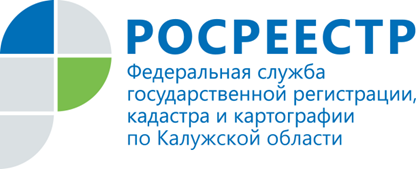 ПРЕСС-РЕЛИЗСпрашивали – отвечаем. Могу ли я узнать информацию о собственниках соседнего дома?В Управление Росреестра по Калужской области обратилась с вопросом калужанка: Мы недавно приобрели  земельный участок с  домиком. Хотелось бы пообщаться с хозяевами соседнего участка, решить некоторые вопросы.   Могу ли я узнать информацию о собственниках соседнего дома? Куда мне для этого обратиться?На вопрос ответил начальник отдела государственной регистрации недвижимости  Управления Росреестра по Калужской области Сергей Викторович Проняев:В соответствии с Федеральным законом от 13.07.2015 N 218-ФЗ «О государственной регистрации недвижимости» Единый государственный реестр недвижимости (ЕГРН) является сводом достоверных систематизированных сведений об учтенном недвижимом имуществе, о зарегистрированных правах на такое недвижимое имущество, основаниях их возникновения, правообладателях, а также иных установленных в соответствии с настоящим Федеральным законом сведений.Государственный кадастровый учет, регистрация прав, ведение ЕГРН и предоставление сведений, содержащихся в ЕГРН, осуществляются Федеральной службой государственной регистрации кадастра и картографии (Росреестр). Сведения, содержащиеся в ЕГРН, за исключением тех, к которым федеральным законом ограничен доступ, являются общедоступными и предоставляются органом регистрации прав по запросам любых лиц.Предоставленные на основании запроса сведения являются актуальными на момент их выдачи. На основании одного запроса предоставляется один документ. Выписка из ЕГРН может быть в форме электронного документа или на бумажном носителе.За предоставление сведений из ЕГРН взимается плата, размер которой зависит от вида запрашиваемой информации, формы предоставления сведений (на бумажном носителе или в виде электронного документа), статуса заявителя (физическое или юридическое лицо).Таким образом, для получения информации о собственнике жилого помещения вы можете обратиться в офис МФЦ «Мои документы». По результатам рассмотрения заявления  будет предоставлена выписка из ЕГРН, в которой содержатся все сведения относительно характеристик недвижимости, правообладателях и возможных ограничениях в отношении данного имущества.Сведения, содержащиеся в ЕГРН, предоставляются в срок не более трех рабочих дней со дня получения Росреестром запроса, если иное не установлено законом.